Техническое заданиена изменение конфигураций программ «1С: Зарплата и управление персоналом 3» и «1С: Бухгалтерия 7.7» в части обмена информацией и отражении операций по начислению зарплаты в бухгалтерском учётеОглавлениеВведение	11.	Описание объекта работ и прикладной задачи	12.	Задачи по формированию данных для обмена	32.1	Общее описание правил	32.2	Правила обмена информацией и отражения операций	8ВведениеНастоящие техническое задание определяет цель, технические задачи и требования к проведению работ по изменению и доработке конфигураций программ «1С: Зарплата и управление персоналом 3» и «1С: Бухгалтерия предприятия 7.7» в части обмена информацией и отражении операций по начислению зарплаты в бухгалтерском учёте.Объектом работ являются специализированное программное обеспечение на платформе «1С: Предприятие», используемое на предприятии Заказчика для ведения кадрового и бухгалтерского учёта, учёта трудозатрат, расчёта заработной платы персонала, всех видов начислений и удержаний.Основным назначением документа является определение перечня технических задач для программистов на изменение и доработку конфигураций программ «1С: Зарплата и управление персоналом 3» и «1С: Бухгалтерия 7.7» в части обмена информацией и отражении операций по начислению зарплаты в бухгалтерском учёте.Описание объекта работ и прикладной задачиНа предприятии действует позаказный метод учёта себестоимости и позаказное распределении расходов на зарплату по разным счетам бухгалтерского учёта. Ранее кадровый учёт и расчёт зарплаты вёлся в программе «1С: Предприятие 8 - Зарплата и управление персоналом» редакции 2.5. Бухгалтерский учёт ведётся на программном продукте «1С: Бухгалтерия 7.7». В обеих программах были сделаны соответствующие доработки, позволяющие относить расходы на зарплату к тем или иным видам продукции, что в итоги позволяло оценивать долю зарплаты (и других видов расходов в себестоимости). При переходе на программный продукт «1С: Зарплата и управление персоналом» версии 3.1 в программе были сделаны изменения справочника «Способы отражения затрат в бухгалтерии» (рис. 1), в котором каждому способу отражения затрат присваивался соответствующий дебетовый и кредитовый счёт плана счетов с соответствующими субконто аналитического учёта. 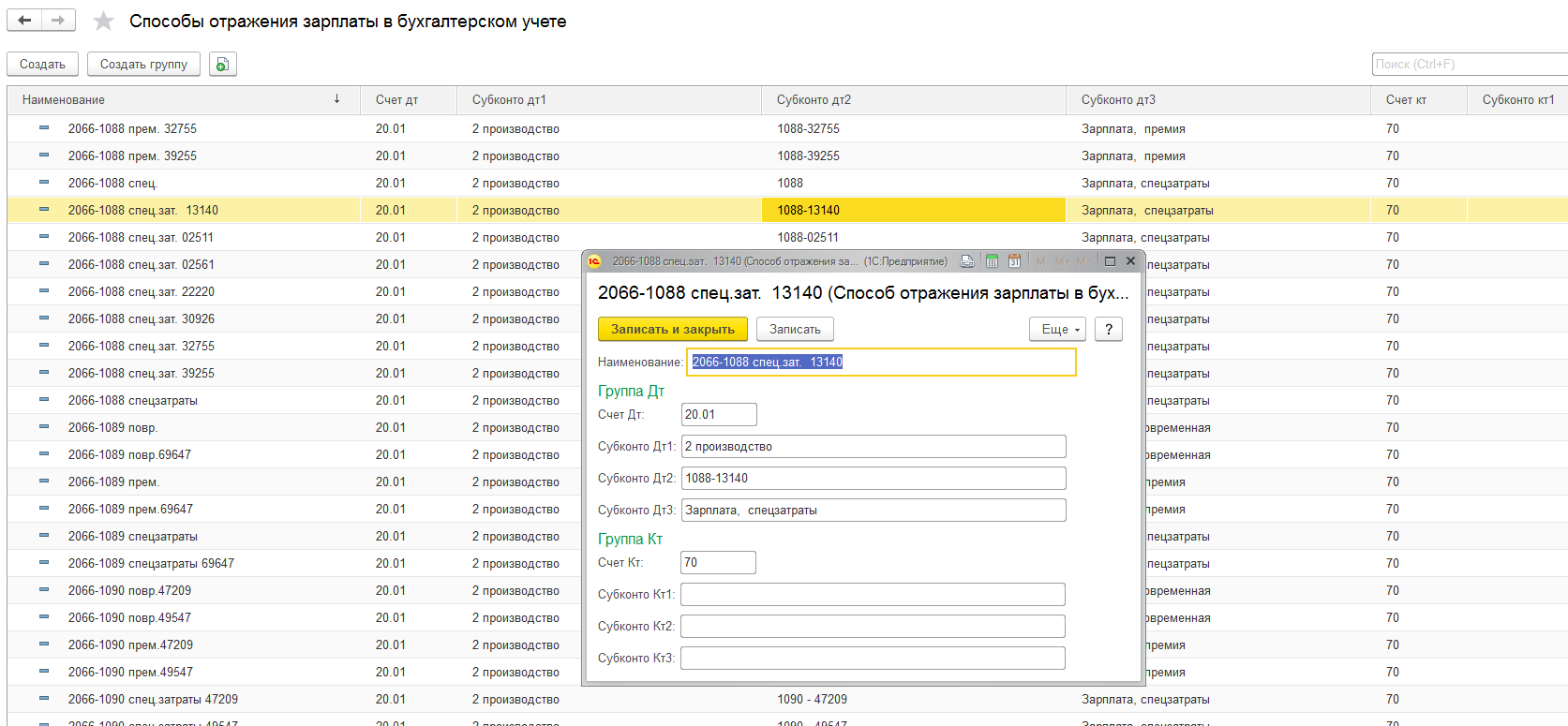 Рис. 1. Справочник «Способы отражения затрат в бухгалтерии» с изменениями.Также были сделаны соответствующие изменения в документе «Отражение зарплаты в бухучёте» (рис. 2), где для целей выгрузки данных в «1С: Бухгалтерия предприятия 7.7» по каждому начислению определяется, кроме типовых данных, предусмотренных разработчиком, статья финансирования данного начисления сотруднику, счёт дебета и набор субконто в зависимости от того, к какому виду деятельности, заказу или изделию относится выполняемая работа, к какому виду затрат относятся начисления, и в каком подразделение или участке производства выполнялась деятельность.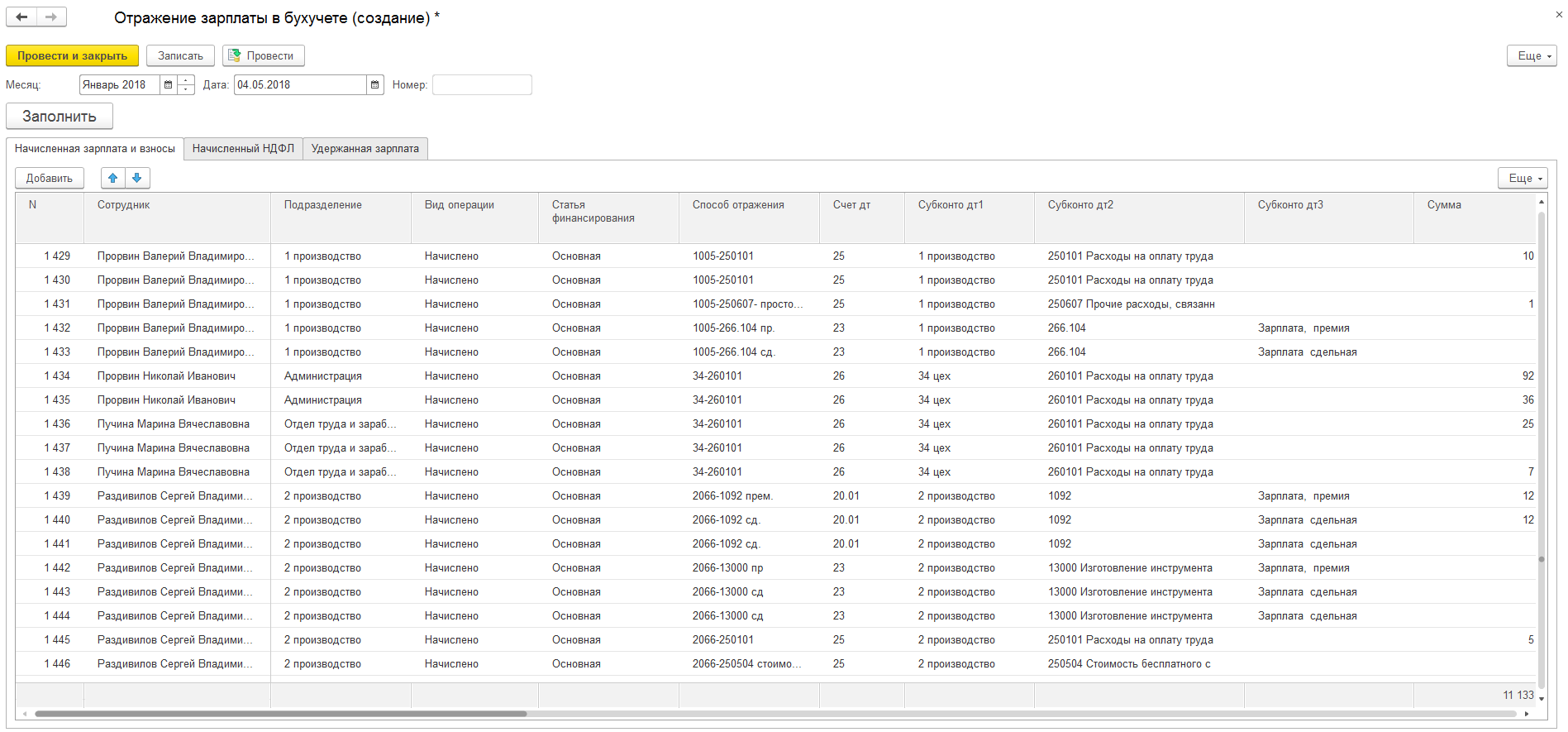 Рис. 2. Документ «Отражение зарплаты в бухучёте» с изменениями.Таким образом, при начислении любых видов зарплаты по каждому сотруднику в бухгалтерском учёте должна формироваться операция, в которой сразу же определяются:способ отражения зарплаты в бухучёте;счета проводок в бухучёте;виды субконто по этим счетам.Используемые счета проводок определяются Способом отражения зарплаты в бухучёте.При выгрузке из ЗУП 3.1 могут использоваться по дебиту счета 20, 23, 25, 26, 73, 96 (и их субсчета и субконто), а по кредиту 98, 91, 76, 73, 70, 69 (и их субсчета и субконто).Задачи по формированию данных для обмена Файл выгрузки данных из «1С: Зарплата и управление персоналом 3» должен формироваться из данных, определённых в документе «Отражение зарплаты в бухучёте».Загрузка этого файла в базу данных «1С: Бухгалтерия 7.7» должна формировать в ней новый документ «Операция» по правилам, определённым ниже.Общее описание правилВ программе ЗУП в справочнике «Способ отражения зарплаты в бухгалтерском учёте» определяются способ корреспонденции счетов при начислениях и удержаниях. В документе «Отражение зарплаты в бухгалтерии» по заданному сотруднику задан счёт кредита 70, то в БУХ должна формироваться операция, в которой субконто дебета и кредита определяется из значений этого справочника. Если значения субконто для счёта дебета в справочнике «Способ отражения зарплаты в бухгалтерском учёте» не определено, то корреспонденция формируется по нижеописанным правилам.Вид и содержание проводки определяется в документе «Отражение зарплаты в бухгалтерии» видом операции, в закладках документа «Начисленная зарплата и взносы», «Начисленный НДФЛ» и «Удержанная зарплата».Значения в колонке «Сумма» в закладке «Начисленная зарплата и взносы», в зависимости от вида операции, и от способа отражения зарплаты в бухгалтерии, автоматически определяют соответствующие бухгалтерские проводки. Во всех этих проводках счёт дебета, зависит от выбранного в значения элемента справочника «Способы отражения зарплаты в бухгалтерии». (Элемент этого справочника определяет каждому способу отражения затрат соответствующий дебетовый и кредитовый счёт плана счетов с соответствующими субконто аналитического учёта (рис. 1). Исключение составляют следующие виды операции: «Компенсация за задержку зарплаты»- счет дебета 91 02, «Социальное пособие на погребение» счет дебета 69 01, «Расходы по страхованию ФСС» счет дебета  69 01 и «Расходы по страхованию ФСС НС» счет дебета 69 11.Счёт кредита определяется правилами ведения бухгалтерского учёта, применяемыми на предприятии, и указан в Таблице 1.Таб. 1. Зависимость счета кредита от вида операции в отражении зарплаты в бухгалтерииЗначения в колонке «Сумма» в закладке «Начисленный НДФЛ», в зависимости от вида операции, автоматически определяют соответствующие бухгалтерские проводки. Во всех этих проводках счёт дебета 70. Счёт кредита определяется правилами ведения бухгалтерского учёта, применяемыми на предприятии, и указан в Таблице 2.Таб. 2. Корреспонденция счетов в зависимости от вида операцииЗначения в колонке «Сумма» в закладке «Удержанная зарплата» в зависимости от вида операции, автоматически определяют соответствующие бухгалтерские проводки. Во всех этих проводках счёт дебета 70. Счёт кредита определяется правилами ведения бухгалтерского учёта, применяемыми на предприятии, и указан в Таблице 3.Таб. 3. Корреспонденция счетов в зависимости от вида операцииПравила обмена информацией и отражения операцийПравило Дт70-Кр76.5Если значения субконто для счёта дебета в справочнике «Способ отражения зарплаты в бухгалтерском учёте» не определено, то для счёта дебета (70):субконто1 – Справочник «Сотрудники» значение «По всем сотрудникам»; субконто2 - справочник «Виды начислений», значение – «Заработная плата»;субконто3 – справочник «Подразделение», значение – подразделение, определённое в позиции документа «Отражение зарплаты в бухучёте». Искать по совпадению полей «Наименование». Если значение «Подразделение» в документе не определено, то выбирать элемент справочника «Подразделения», отнесённый к данному сотруднику в элементе справочника Сотрудники ЗУП. В этом случае искать по совпадению полей «ФИО» в БУХ и «Полное имя» в ЗУПЕсли значения субконто в справочнике «Способ отражения зарплаты в бухгалтерском учёте» не определено, то для счёта кредита (76.05):субконто1 - справочник «Контрагенты», значение - контрагент, определённый по заданному сотруднику в документе «Отражение зарплаты в бухучёте», искать по совпадению полей наименование с элементом справочника «Контрагенты» ЗУП;субконто2 - справочник «Договоры», значение – «Основной договор», по заданному контрагенту, если основной договор не определён, то субконто2 не задаётся; субконто3 – не задаётся.Правило Дт70-Кр76.4Если значения субконто для счёта дебета в справочнике «Способ отражения зарплаты в бухгалтерском учёте» не определено, то для счёта дебета (70):субконто1 – Справочник «Сотрудники» значение «По всем сотрудникам»; субконто2 - справочник «Виды начислений», значение – «Заработная плата»;субконто3 – справочник «Подразделение», значение – подразделение, определённое в позиции документа «Отражение зарплаты в бухучёте». Искать по совпадению полей «Наименование». Если значение «Подразделение» в документе не определено, то выбирать элемент справочника «Подразделения», отнесённый к данному сотруднику в элементе справочника Сотрудники ЗУП. В этом случае искать по совпадению полей «ФИО» в БУХ и «Полное имя» в ЗУПЕсли значения субконто в справочнике «Способ отражения зарплаты в бухгалтерском учёте» не определено, то для счёта кредита (76.05):субконто1 - справочник «Контрагенты», значение - контрагент, определённый по заданному сотруднику в документе «Отражение зарплаты в бухучёте», искать по совпадению полей наименование с элементом справочника «Контрагенты» ЗУП;субконто2 - справочник «Договоры», значение – «Основной договор», по заданному контрагенту, если основной договор не определён, то субконто2 не задаётся; субконто3 – не задаётся.Правило Дт70-Кр68.1Если значения субконто для счёта дебета в справочнике «Способ отражения зарплаты в бухгалтерском учёте» не определено, то для счёта дебета (70):субконто1 – Справочник «Сотрудники» значение «По всем сотрудникам» субконто2 - справочник «Виды начислений», значение – «Заработная плата»;субконто3 – справочник «Подразделение», значение – подразделение, определённое в позиции документа «Отражение зарплаты в бухучёте». Искать по совпадению полей «Наименование». Если значение «Подразделение» в документе не определено, то выбирать элемент справочника «Подразделения», отнесённый к данному сотруднику в элементе справочника Сотрудники ЗУП. В этом случае искать по совпадению полей «ФИО» в БУХ и «Полное имя» в ЗУПЕсли значения субконто в справочнике «Способ отражения зарплаты в бухгалтерском учёте» не определено, то для счёта кредита (68.1):субконто1 – перечисление «Виды плат. В бюджет», значение «налог.начисл./уплач.»;субконто2 – перечисление «Виды субконто», тип объекта «Бюджеты», значение «Федеральный бюджет»; субконто3 – не задаётся.Правило Дт70-Кр73.01Если значения субконто для счёта дебета в справочнике «Способ отражения зарплаты в бухгалтерском учёте» не определено, то для счёта дебета (70):субконто1 – Справочник «Сотрудники» значение «По всем сотрудникам»; субконто2 – не задаётся;субконто3 – справочник «Подразделение», значение – подразделение, определённое в позиции документа «Отражение зарплаты в бухучёте». Искать по совпадению полей «Наименование». Если значение «Подразделение» в документе не определено, то выбирать элемент справочника «Подразделения», отнесённый к данному сотруднику в элементе справочника Сотрудники ЗУП. В этом случае искать по совпадению полей «ФИО» в БУХ и «Полное имя» в ЗУПЕсли значения субконто в справочнике «Способ отражения зарплаты в бухгалтерском учёте» не определено, то для счёта кредита (73.01):субконто1 – Справочник «Сотрудники» значение Сотрудник, определённый в документе «Отражение зарплаты в бухучёте», искать по совпадению полей «ФИО» в справочнике «Сотрудники» в БУХ и «Полное имя» в справочнике «Сотрудники» в ЗУП; субконто2 – не задаётся; субконто3 – не задаётся.Правило Дт70-Кр73.13Если значения субконто для счёта дебета в справочнике «Способ отражения зарплаты в бухгалтерском учёте» не определено, то для счёта дебета (70):субконто1 – Справочник «Сотрудники» значение «По всем сотрудникам»; субконто2 - справочник «Виды начислений», значение – «Аренда личного транспорта»; субконто3 – справочник «Подразделение», значение – подразделение, отнесённое к данному сотруднику в элементе справочника Сотрудники.Если значения субконто в справочнике «Способ отражения зарплаты в бухгалтерском учёте» не определено, то для счёта кредита (73.13):субконто1 – Справочник «Сотрудники» значение Сотрудник, определённый в документе «Отражение зарплаты в бухучёте» искать по совпадению полей ФИО в БУХ и Полное имя в ЗУП;субконто2 – Справочник «Контрагенты», значение искать по совпадению наименования элемента справочника ФИО соответствующего сотрудника в ЗУП и «Контрагенты» в БУХ;субконто3 – основной договор этого контрагента.Правило Дт73.13-Кр70Если значения субконто для счёта дебета в справочнике «Способ отражения зарплаты в бухгалтерском учёте» не определено, то для счёта дебета (73.13):субконто1 – Справочник «Сотрудники» значение Сотрудник, определённый в документе «Отражение зарплаты в бухучёте», искать по совпадению полей «ФИО» в справочнике «Сотрудники» в БУХ и «Полное имя» в справочнике «Сотрудники» в ЗУП; субконто2 – Справочник «Контрагенты», значение искать по совпадению наименования элемента справочника ФИО соответствующего сотрудника в ЗУП и «Контрагенты» в БУХ; субконто3 – основной договор этого контрагента.Если значения субконто в справочнике «Способ отражения зарплаты в бухгалтерском учёте» не определено, то для счёта кредита (70):субконто1 – Справочник «Сотрудники» значение «По всем сотрудникам»; субконто2 - справочник «Виды начислений», значение – «Аренда личного транспорта», субконто3 – справочник «Подразделение», значение – подразделение, определённое в позиции документа «Отражение зарплаты в бухучёте». Искать по совпадению полей «Наименование». Если значение «Подразделение» в документе не определено, то выбирать элемент справочника «Подразделения», отнесённый к данному сотруднику в элементе справочника Сотрудники ЗУП. В этом случае искать по совпадению полей «ФИО» в БУХ и «Полное имя» в ЗУППравило Дт69.1-Кр70Если значения субконто для счёта дебета в справочнике «Способ отражения зарплаты в бухгалтерском учёте» не определено, то для счёта дебета (69.1):субконто1 – перечисление «ВидыПлатежейВфонды», значение «Расходы по страхованию»;субконто2 – справочник «Сотрудники» значение «Все сотрудники»; субконто3 – не задаётся.Если значения субконто в справочнике «Способ отражения зарплаты в бухгалтерском учёте» не определено, то для счёта кредита (70):субконто1 – Справочник «Сотрудники» значение «По всем сотрудникам»; субконто2 – не задаётся, субконто3 – справочник «Подразделение», значение – подразделение, определённое в позиции документа «Отражение зарплаты в бухучёте». Искать по совпадению полей «Наименование». Если значение «Подразделение» в документе не определено, то выбирать элемент справочника «Подразделения», отнесённый к данному сотруднику в элементе справочника Сотрудники ЗУП. В этом случае искать по совпадению полей «ФИО» в БУХ и «Полное имя» в ЗУП.Правило Дт25-Кр70Если значения субконто для счёта дебета в справочнике «Способ отражения зарплаты в бухгалтерском учёте» не определено, то для счёта дебета (25):субконто1 – Справочник «Статьи общепроизводственных затрат», значение искать по совпадению наименований элемента справочника «Способы отражения зарплаты в бухучёте» в ЗУП и «Статьи общепроизводственных затрат» в БУХ, если нет совпадений, то выбирать элемент справочника «250101 Расходы на оплату труда (гл. 25 ст.225»; субконто2 - справочник «Подразделение», значение – подразделение, отнесённое к данному сотруднику в элементе справочника Сотрудники, искать по совпадению полей наименование; субконто3 – не задаётся.Если значения субконто в справочнике «Способ отражения зарплаты в бухгалтерском учёте» не определено, то для счёта кредита (70):субконто1 – Справочник «Сотрудники» значение «Все Сотрудники»; субконто2 – не задаётся; субконто3 – справочник «Подразделение», значение – подразделение, определённое в позиции документа «Отражение зарплаты в бухучёте». Искать по совпадению полей «Наименование». Если значение «Подразделение» в документе не определено, то выбирать элемент справочника «Подразделения», отнесённый к данному сотруднику в элементе справочника Сотрудники ЗУП. В этом случае искать по совпадению полей «ФИО» в БУХ и «Полное имя» в ЗУП.Правило Дт23-Кр70Если значения субконто для счёта дебета в справочнике «Способ отражения зарплаты в бухгалтерском учёте» не определено, то для счёта дебета (23):субконто1 – справочник «Виды продукции, работ, услуг» значение искать по совпадению наименований элемента справочника «Способы отражения зарплаты в бухучёте» в ЗУП и «Виды продукции, работ, услуг», если совпадений не найдено выбирать элемент справочника «Расходы на оплату труда связанные с производством»; субконто2 - справочник «Статьи затрат на производство», значение – «Зарплата, премия»;субконто3 – справочник «Подразделение», значение – подразделение, определённое в позиции документа «Отражение зарплаты в бухучёте». Искать по совпадению полей «Наименование». Если значение «Подразделение» в документе не определено, то выбирать элемент справочника «Подразделения», отнесённый к данному сотруднику в элементе справочника Сотрудники ЗУП. В этом случае искать по совпадению полей «ФИО» в БУХ и «Полное имя» в ЗУП.Если значения субконто в справочнике «Способ отражения зарплаты в бухгалтерском учёте» не определено, то для счёта кредита (70):субконто1 – Справочник «Сотрудники» значение «По всем сотрудникам»;субконто2 – справочник «Виды начислений», значение «Заработная плата»; субконто3 – справочник «Подразделение», значение – подразделение, определённое в позиции документа «Отражение зарплаты в бухучёте». Искать по совпадению полей «Наименование». Если значение «Подразделение» в документе не определено, то выбирать элемент справочника «Подразделения», отнесённый к данному сотруднику в элементе справочника Сотрудники ЗУП. В этом случае искать по совпадению полей «ФИО» в БУХ и «Полное имя» в ЗУППравило Дт20-Кр70Если значения субконто для счёта дебета в справочнике «Способ отражения зарплаты в бухгалтерском учёте» не определено, то для счёта дебета (20): субконто1 – справочник «Виды продукции, работ, услуг» значение искать по совпадению наименований элемента справочника «Способы отражения зарплаты в бухучёте», определенного в выбранной позиции в ЗУП и «Виды продукции, работ, услуг», если совпадений не найдено выбирать элемент справочника «Расходы на оплату труда связанные с производством»;субконто2 - справочник «Статьи затрат на производство», значение – «Зарплата, дополнительная»; субконто3 – справочник «Подразделение», значение – подразделение, определённое в позиции документа «Отражение зарплаты в бухучёте». Искать по совпадению полей «Наименование». Если значение «Подразделение» в документе не определено, то выбирать элемент справочника «Подразделения», отнесённый к данному сотруднику в элементе справочника Сотрудники ЗУП. В этом случае искать по совпадению полей «ФИО» в БУХ и «Полное имя» в ЗУПЕсли значения субконто в справочнике «Способ отражения зарплаты в бухгалтерском учёте» не определено, то для счёта кредита (70):субконто1 – Справочник «Сотрудники» значение «Все Сотрудники»; субконто2 – справочник «Виды начислений», значение «Заработная плата»; субконто3 – справочник «Подразделение», значение – подразделение, определённое в позиции документа «Отражение зарплаты в бухучёте». Искать по совпадению полей «Наименование». Если значение «Подразделение» в документе не определено, то выбирать элемент справочника «Подразделения», отнесённый к данному сотруднику в элементе справочника Сотрудники ЗУП. В этом случае искать по совпадению полей «ФИО» в БУХ и «Полное имя» в ЗУППравило Дт26-Кр70Если значения субконто для счёта дебета в справочнике «Способ отражения зарплаты в бухгалтерском учёте» не определено, то для счёта дебета (26):субконто1 - справочник «Статьи общепроизводственных затрат», значение искать по совпадению наименований элемента справочника «Способы отражения зарплаты в бухучёте» в ЗУП и «Статьи общепроизводственных затрат» в БУХ, если нет совпадений, то выбирать элемент справочника «260101 Расходы на оплату труда»; субконто3 - справочник «Подразделения», значение - подразделение, отнесённое к данному сотруднику в элементе справочника Сотрудники, сопоставлять по полям «наименование».субконто3 – не задаётся.Если значения субконто в справочнике «Способ отражения зарплаты в бухгалтерском учёте» не определено, то для счёта кредита (70):субконто1 – Справочник «Сотрудники» значение «Все Сотрудники»; субконто2 – справочник «Виды начислений», значение «Заработная плата»; субконто3 – справочник «Подразделение», значение – подразделение, определённое в позиции документа «Отражение зарплаты в бухучёте». Искать по совпадению полей «Наименование». Если значение «Подразделение» в документе не определено, то выбирать элемент справочника «Подразделения», отнесённый к данному сотруднику в элементе справочника Сотрудники ЗУП. В этом случае искать по совпадению полей «ФИО» в БУХ и «Полное имя» в ЗУППравило Дт44.2-Кр70Если значения субконто для счёта дебета в справочнике «Способ отражения зарплаты в бухгалтерском учёте» не определено, то: субконто1 – справочник «Виды продукции» значение определяется сопоставлением наименования элементов справочника «Виды продукции» с наименованием способа отражения зарплат, в документе «Отражение зарплаты в бухучёте». Если совпадений не обнаружено, выбирается элемент справочника «Завод».субконто2 - справочник «Статьи коммерческих расходов», значение определяется сопоставлением кода, наименования элементов справочника «Статьи коммерческих расходов», с кодом, наименованием «Статьи финансирования», заданной для определённого сотрудника в документе «Отражение зарплаты в бухучёте». Если совпадений не обнаружено, выбирается элемент справочника «Расходы по гарантийному ремонту и обслуживанию».субконто3 - справочник «Подразделения», значение - подразделение, отнесённое к данному сотруднику в элементе справочника Сотрудники, сопоставлять по полям «наименование».Если значения субконто в справочнике «Способ отражения зарплаты в бухгалтерском учёте» не определено, то для счёта кредита (70):субконто1 – Справочник «Сотрудники» значение «Все Сотрудники»; субконто2 – Справочник «Виды начислений», значение «Заработная плата»;субконто3 – справочник «Подразделение», значение – подразделение, определённое в позиции документа «Отражение зарплаты в бухучёте». Искать по совпадению полей «Наименование». Если значение «Подразделение» в документе не определено, то выбирать элемент справочника «Подразделения», отнесённый к данному сотруднику в элементе справочника Сотрудники ЗУП. В этом случае искать по совпадению полей «ФИО» в БУХ и «Полное имя» в ЗУП.Правило Дт76.5-Кр70Если значения субконто для счёта дебета в справочнике «Способ отражения зарплаты в бухгалтерском учёте» не определено, то для счёта дебета (76.5):субконто1 – Справочник «Контрагенты», элемент справочника искать по совпадению наименования элемента справочника, указанного в поле «Получатель удержаний» в документе «Отражение зарплаты в бухучёте»; субконто2 - справочник «Договоры», значение – «Основной договор», определённого контрагента, если нет, то поле остаётся пустым; субконто3 – не задаётся.Если значения субконто в справочнике «Способ отражения зарплаты в бухгалтерском учёте» не определено, то для счёта кредита (70):субконто1 – справочник «Сотрудники», значение – выбранный по данной операции сотрудник искать по ИНН, если нет, то по совпадению полей ФИО в БУХ и Полное имя в ЗУП, если нет, то значение элемента справочника «По всем сотрудникам»; субконто2 – справочник «Виды начислений», значение «Заработная плата», в случае если субконто1 «По всем сотрудникам», то субконто2 не задаётся;субконто3 – справочник «Подразделение», значение – подразделение, определённое в позиции документа «Отражение зарплаты в бухучёте». Искать по совпадению полей «Наименование». Если значение «Подразделение» в документе не определено, то выбирать элемент справочника «Подразделения», отнесённый к данному сотруднику в элементе справочника Сотрудники ЗУП. В этом случае искать по совпадению полей «ФИО» в БУХ и «Полное имя» в ЗУП.Правило Дт91.2-Кр70Если значения субконто для счёта дебета в справочнике «Способ отражения зарплаты в бухгалтерском учёте» не определено, то для счёта дебета (91.02):субконто1 – справочник «Прочие доходы и расходы» значение определяется сопоставлением наименования элементов справочника со справочником «Способы отражения зарплаты в бухучёте» в ЗУП. Если совпадений не обнаружено, выбирается элемент справочника «Рабочие отпуска до периода 2010 г…»; субконто2 – не задаётся; субконто3 – не задаётся.Если значения субконто в справочнике «Способ отражения зарплаты в бухгалтерском учёте» не определено, то для счёта кредита (70):субконто1 – Справочник «Сотрудники» значение «Все Сотрудники»; субконто3 – справочник «Подразделение», значение – подразделение, определённое в позиции документа «Отражение зарплаты в бухучёте». Искать по совпадению полей «Наименование». Если значение «Подразделение» в документе не определено, то выбирать элемент справочника «Подразделения», отнесённый к данному сотруднику в элементе справочника Сотрудники ЗУП. В этом случае искать по совпадению полей «ФИО» в БУХ и «Полное имя» в ЗУП.Правило Дт96-Кр70Если значения субконто для счёта дебета в справочнике «Способ отражения зарплаты в бухгалтерском учёте» не определено, то для счёта дебета (96):субконто1 – справочник «Резервы» значение по умолчанию «Резерв на предстоящую оплату отпусков»; субконто3 – справочник «Подразделение», значение – подразделение, определённое в позиции документа «Отражение зарплаты в бухучёте». Искать по совпадению полей «Наименование». Если значение «Подразделение» в документе не определено, то выбирать элемент справочника «Подразделения», отнесённый к данному сотруднику в элементе справочника Сотрудники ЗУП. В этом случае искать по совпадению полей «ФИО» в БУХ и «Полное имя» в ЗУП.субконто3 – не задаётся.Если значения субконто в справочнике «Способ отражения зарплаты в бухгалтерском учёте» не определено, то для счёта кредита (70):субконто1 – Справочник «Сотрудники» значение «Все Сотрудники»; субконто2 – справочник «Виды начислений», значение «Заработная плата»; субконто3 – справочник «Подразделение», значение – подразделение, определённое в позиции документа «Отражение зарплаты в бухучёте». Искать по совпадению полей «Наименование». Если значение «Подразделение» в документе не определено, то выбирать элемент справочника «Подразделения», отнесённый к данному сотруднику в элементе справочника Сотрудники ЗУП. В этом случае искать по совпадению полей «ФИО» в БУХ и «Полное имя» в ЗУП.От Исполнителя ___________________                Счёт кредита. (Счёт дебета определяетсязначением элемента справочника «Способы отражения затрат в бухгалтерии»Счёт кредита. (Счёт дебета определяетсязначением элемента справочника «Способы отражения затрат в бухгалтерии»Счёт кредита. (Счёт дебета определяетсязначением элемента справочника «Способы отражения затрат в бухгалтерии»Счёт кредита. (Счёт дебета определяетсязначением элемента справочника «Способы отражения затрат в бухгалтерии»Счёт кредита. (Счёт дебета определяетсязначением элемента справочника «Способы отражения затрат в бухгалтерии»Счёт кредита. (Счёт дебета определяетсязначением элемента справочника «Способы отражения затрат в бухгалтерии»Счёт кредита. (Счёт дебета определяетсязначением элемента справочника «Способы отражения затрат в бухгалтерии»Счёт кредита. (Счёт дебета определяетсязначением элемента справочника «Способы отражения затрат в бухгалтерии»Счёт кредита. (Счёт дебета определяетсязначением элемента справочника «Способы отражения затрат в бухгалтерии»Счёт кредита. (Счёт дебета определяетсязначением элемента справочника «Способы отражения затрат в бухгалтерии»Вид операции в документе «Отражение зарплаты в бухгалтерии»НачисленоПФР (до привыш.)ПФР (до привыш.)ПФР (с привыш.)ПФР (вредные работы)ПФР (вредные работы)ПФР (тяжёлые работы)ПФР (тяжёлые работы)ФССФФОМСФССВид операции в документе «Отражение зарплаты в бухгалтерии»НачисленоПФР (до привыш.)ПФР (до привыш.)ПФР (с привыш.)Вредные работы (Без спецоценки)Вредные работы (Со спецоценкой)тяжёлые работы (Без спецоценки)тяжёлые работы (Со спецоценкой)ФССФФОМС(несч. случ.)Начислено70Кр 69.2.7Кр 69.2.7Кр 69.2.7Кр 69.2.5Кр 69.2.5Кр 69.2.4Кр69.2.4Кр 69.1Кр69.3.1Кр 69.11Начислено сдельно70Кр 69.2.7Кр 69.2.7Кр 69.2.7Кр 69.2.5Кр 69.2.5Кр 69.2.4Кр69.2.4Кр 69.1Кр69.3.1Кр 69.11Доходы в натуральной форме70Кр 69.2.7Кр 69.2.7Кр 69.2.7Кр 69.2.5Кр 69.2.5Кр 69.2.4Кр69.2.4Кр 69.1Кр69.3.1Кр 69.11Ежегодный отпуск70Кр 69.2.7Кр 69.2.7Кр 69.2.7Кр 69.2.5Кр 69.2.5Кр 69.2.4Кр69.2.4Кр 69.1Кр69.3.1Кр 69.11Ежегодный отпуск за счёт оценочных обязательств70Кр 69.2.7Кр 69.2.7Кр 69.2.7Кр 69.2.5Кр 69.2.5Кр 69.2.4Кр69.2.4Кр 69.1Кр69.3.1Кр 69.11Ежегодный отпуск за счёт оценочных обязательств и резервов70Кр 69.2.7Кр 69.2.7Кр 69.2.7Кр 69.2.5Кр 69.2.5Кр 69.2.4Кр69.2.4Кр 69.1Кр69.3.1Кр 69.11Ежегодный отпуск за счёт резервов70Кр 69.2.7Кр 69.2.7Кр 69.2.7Кр 69.2.5Кр 69.2.5Кр 69.2.4Кр69.2.4Кр 69.1Кр69.3.1Кр 69.11Компенсация ежегодного отпуска за счёт оценочных обязательств70Кр 69.2.7Кр 69.2.7Кр 69.2.7Кр 69.2.5Кр 69.2.5Кр 69.2.4Кр69.2.4Кр 69.1Кр69.3.1Кр 69.11Компенсация ежегодного отпуска70Кр 69.2.7Кр 69.2.7Кр 69.2.7Кр 69.2.5Кр 69.2.5Кр 69.2.4Кр69.2.4Кр 69.1Кр69.3.1Кр 69.11Договор авторского заказа76.5Кр 69.2.7Кр 69.2.7Кр 69.2.7Кр 69.2.5Кр 69.2.5Кр 69.2.4Кр69.2.4Кр 69.1Кр69.3.1Кр 69.11Договор (работы, услуги)76.5Кр 69.2.7Кр 69.2.7Кр 69.2.7Кр 69.2.5Кр 69.2.5Кр 69.2.4Кр69.2.4Кр 69.1Кр69.3.1Кр 69.11Расходы по страхованию за счёт работодателя70Кр 69.2.7Кр 69.2.7Кр 69.2.7Кр 69.2.5Кр 69.2.5Кр 69.2.4Кр69.2.4Кр 69.1Кр69.3.1Кр 69.11Выплаты бывшим сотрудникам76.5Кр 69.2.7Кр 69.2.7Кр 69.2.7Кр 69.2.5Кр 69.2.5Кр 69.2.4Кр69.2.4Кр 69.1Кр69.3.1Кр 69.11Дивиденды75.2Кр 69.2.7Кр 69.2.7Кр 69.2.7Кр 69.2.5Кр 69.2.5Кр 69.2.4Кр69.2.4Кр 69.1Кр69.3.1Кр 69.11Дивиденды сотрудников75.2Кр 69.2.7Кр 69.2.7Кр 69.2.7Кр 69.2.5Кр 69.2.5Кр 69.2.4Кр69.2.4Кр 69.1Кр69.3.1Кр 69.11Доходы контрагентов76.5Кр 69.2.7Кр 69.2.7Кр 69.2.7Кр 69.2.5Кр 69.2.5Кр 69.2.4Кр69.2.4Кр 69.1Кр69.3.1Кр 69.11Прочие расчёты с персоналом70Кр 69.2.7Кр 69.2.7Кр 69.2.7Кр 69.2.5Кр 69.2.5Кр 69.2.4Кр69.2.4Кр 69.1Кр69.3.1Кр 69.11Материальная помощь70Кр 69.2.7Кр 69.2.7Кр 69.2.7Кр 69.2.5Кр 69.2.5Кр 69.2.4Кр69.2.4Кр 69.1Кр69.3.1Кр 69.11Вид операции в закладке "Начисленный НДФЛ"ДтКрНДФЛ7068.1НДФЛ, доначисленный7068.1НДФЛ с доходов контрагентов76.568.1-НДФЛ передача задолженности--НДФЛ по прочим операциям76.568.01 НДФЛ расчёты с бывшими сотрудниками7068.1НДФЛ с дивидендов75.268.1НДФЛ с дивидендов работникам75.268.1Вид операции в закладке "Удержанная зарплата"ДтКрВозврат излишни выплаченных сумм7091.1Возмещение ущерба7073.2Удержание ДСВ7076.5Профсоюзы7076.5Прочие удержания7073.1Удержание за отпуск7073.1Удержание неизрасходованных подотчётных сумм7071.1Удержание по прочим операциям с работниками7073.1Начислено процентов по займу73.191-01Погашение займов7073.1Погашение процентов по займу7073.1Алименты и прочие исполнительные листы с доходов контрагентов7076-41Алименты и прочие исполнительные листы7076.41Удержание за материалы7073.6Удержание штрафа7076.5